5 февраля учащиеся 5г класса, под руководством учителя английского языка, Леонгард Н. А., приняли участие в математической игре "Битва умов". Игра проводилась в рамках работы Концорциума по развитию школьного инженерно-технологического образования в Российской Федерации. Вольвач Артем, Барабанова Екатерина, Потапов Петр соревновались с ровесниками из многих городов России (УФА, Томск, Новосибирск, Казань и др.) и решали каверзные математические задания, попав в "Кубический мир" настоящей математики.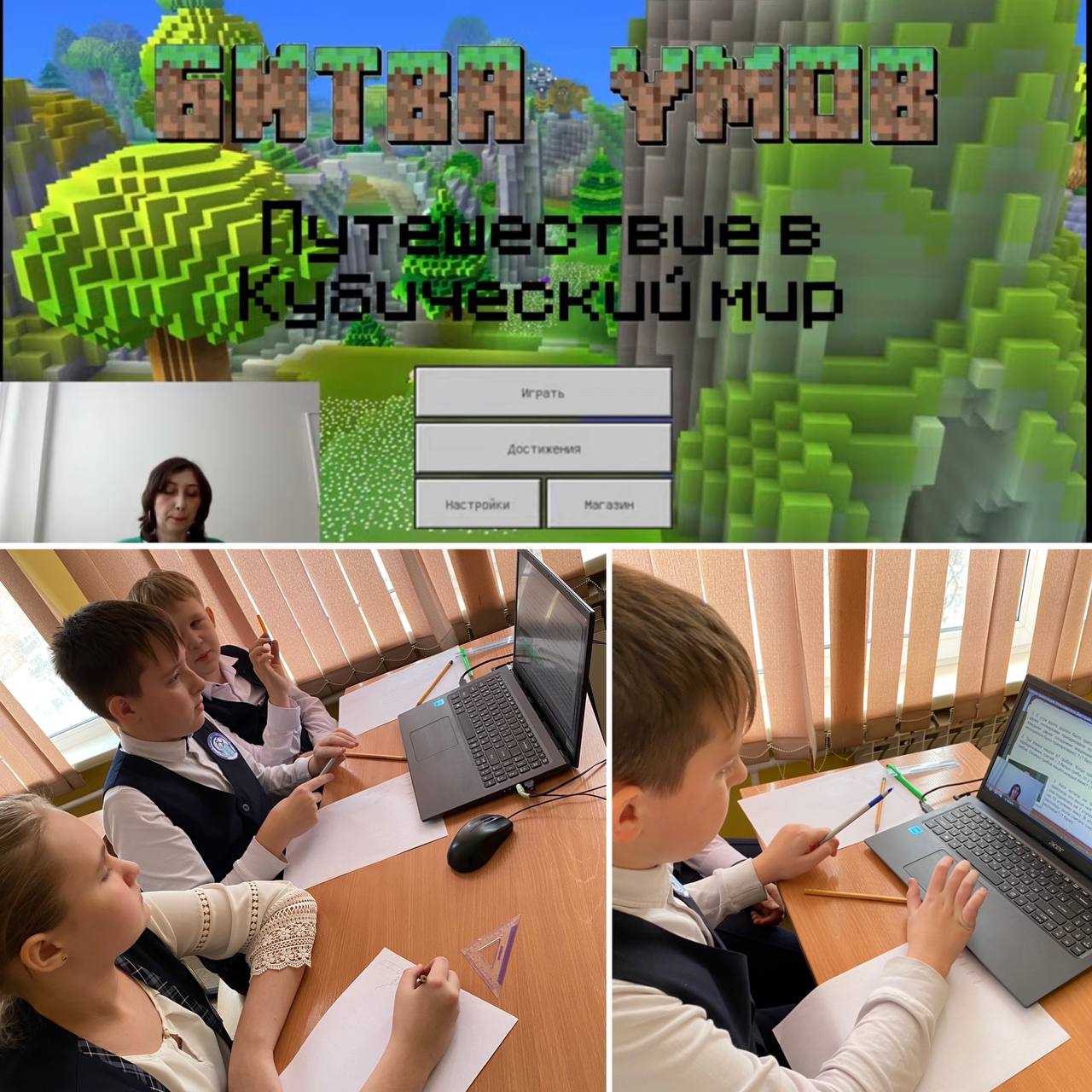 